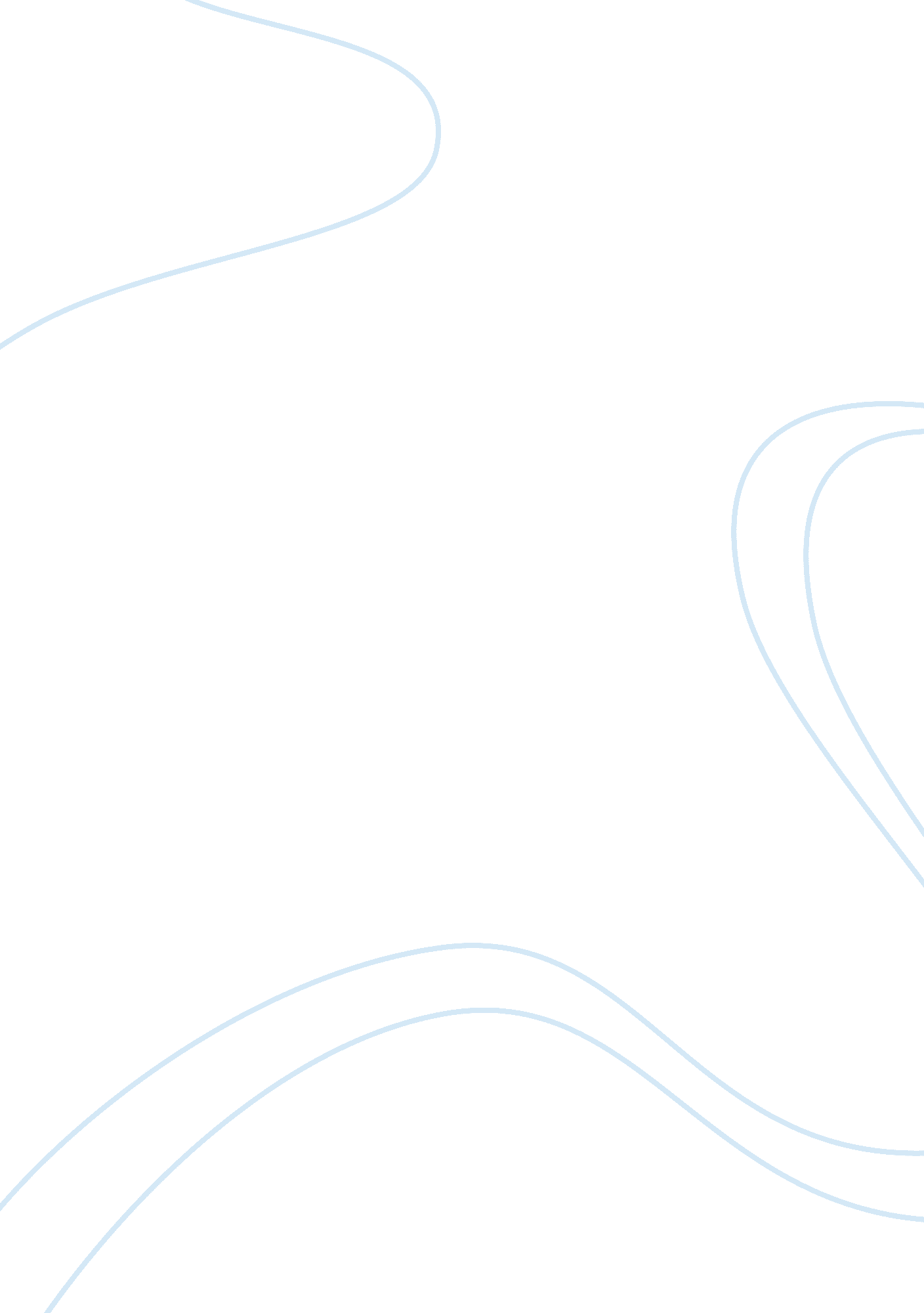 Self confidenceExperience, Human Nature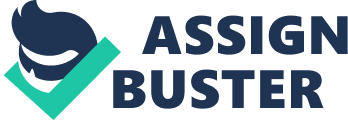 Self confidence is the ability to posses the absolute sureness of feeling that you are equal to the task at hand. If one is self-confident, that trait shines through the person in everything they do, say, what they wear and how they look. People who have this desirable trait draw others around them in by their untouchable confidence. A confident person can easily combat the hurdles of life and can also influence others by their positive attitude and impressivepersonality. A confident person believes in themselves, does what they feel is right and is never afraid offailure. Self-confidence is extremely important in almost every aspect of our lives. The reason self confidence is so important is because out of confidence comes success. Proof of this is found in many instances. For example, it is proven that students who begin a test with confidence in themselves that they will achieve a desired goal have a better chance of doing-so opposed to those who begin a test with uncertainty. Another example is in the working world. It is very unlikely for an insecure, unconfident person to be a CEO of a flourishing company. When hiring an employee for an important position, an employer looks for certain qualities and self confidence is one major one. Self confidence is a disease. Friends, family, and all people other people in touch with a person displaying confidence are likely to generate similar self confident feelings. A confident person attracts friendships, but commandsrespect, too. 69% of women said that men possessing self confidence were 2 times more attractive than those lacking it. ‘ I believethat a self-confident man is aware of his imperfections but doesn't allow them to hinder him from being the best person that he can be.’ Alison Austin of Dayton, OH. For apsychologyproject, two high school boys decided to test out the correlation between self confidence and attraction. They planned for their experiment to take place at a school dance. They two boys of the same social status enter a dance circle. One danced uncomfortably and the other danced with self confidence. As they predicted, the boy who danced self-consciously gained little attention from the opposite sex. On the contrary, the other boy drew attention from several girls and even influenced some of the guys to dance less timidly. This is another form of proof one person with self confidence can send vibes from person to another. Everyone longs to be appreciated and well-liked by their peers. By having a self confident personality, it is easy for others to see your true self break through the surface. Although most self confident people are unaware of the effects of their confidence on their surroundings, self confidence forms the basis of everything in the world. Without confidence sports stars, celebrities, government officials, and other people of high stature would never be where there are at today. Do you think Michael Phelps would have broken records and acquired seven gold medals if he lacked the confidence in his own ability? Do you think President Obama would have been able to represent our country if he believed the critics and stopped speaking out? Do you think Lil’ Wayne would have pursued hiscareerif he listened to the people who told him he had no talent? The answer is no. Without confidence, you are nothing. 